SOCIAL SCIENCES FACULTY COUNCIL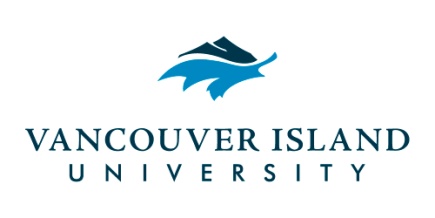 Friday, March 11, 201610:00 – 11:30 a.m.Bldg. 356, Room 209Minutes of the MeetingAttendance:Approval of AgendaMOTION:  Wilson/HopwoodThat the agenda for this meeting be approved.	CARRIEDApproval of Minutes MOTION:  Matheson/WilsonThat the minutes from the February 12, 2016 Faculty Council be approved.	CARRIEDMaster of Community Planning New Course Proposals (PLAN 600, PLAN 606, PLAN 650), Course Change Proposal (PLAN 602), and Program Change Proposal – Pam ShawMOTION:  Hopwood/SwansonTo approve PLAN 600, PLAN 606, and PLAN 650 new course proposals, PLAN 602 course change proposal, and Master of Community Planning program change proposal.CARRIEDPhilosophy Course Change Proposal (PHIL 111) and Program Change Proposal – Carolyn SwansonMOTION:  Shaw/SwansonTo approve PHIL 111 course change proposal.CARRIEDMOTION:  Swanson/MathesonTo approve PHIL program change proposal.CARRIEDHonorary Research Associate applicationsJanice Porteous is retiring July 31, 2016.MOTION:  Okun/SwansonTo approve Janice Porteous application to become LBST Honorary Research Associate, as vetted by the LBST department.CARRIEDChair’s Report – John BlackRetirements this summer:Kim Iles – PSYCJanice Porteous – LBST and PHILRich Dunstan – PHILMichael Tripp – GEOGGrade Appeal Proposal – didn’t appear at Senate for its second reading.  VIUFA and faculty have been writing letters in opposition.Budget – There is a 2% increase to our 2016/17 budget; 1% goes to contractual salary increases, and 1% is locked (not available to us).Committee ReportsThe online course calendar is moving to DRUPAL platform next week.  Chairs, please check your courses to ensure they are as they should be.Keep your eyes out for a report from Trevor Davis re: research and scholarship plan.  Read it and provide feedback.Funding for New Scholars – this is a great initiative, but what about the rest of us?Academic Plan – Dave Witty has asked for a 2 hour meeting with the entire Faculty but doesn’t want to wait until our next All Faculty in August.  He will instead come to Faculty Council in April or May.  All Faculty members are welcomed to attend to share feedback with him.  i.e. let him know the workloads are too great to do any research or anything else – provide solutions.Dave has not yet provided us with our comments to him at our last All Faculty meeting in February.  John will ask him to comment back on this material at the Faculty Council he will attend.Action:  Deanna to book a larger room for this meeting.Routes of Change presentation – March 15, b 355 r 211, 630 pm.Doctor-assisted dying debate with Oscar Clemotte.  Posters all around campus.  Some people aren’t able to make it to this debate, but would like to.  Is it possible to have Communications have one of their people stream this live?Motion to adjourn:  Hopwood/MathesonNext meeting, Friday, room 209, bldg 356.Voting MembersPresentRegretsJohn Black	Dean and ChairPam Shaw	Vice-Chair/Director, Community PlanningColleen McVeigh 	Chair, AnthropologyBeth McLin	Chair, CriminologyHannah Wilson	Chair, GeographyCatherine Schittecatte	Chair, Global StudiesMaureen Okun 	Chair, Liberal StudiesCarolyn Swanson	Chair, PhilosophyDavid Livingstone	Chair, Political StudiesDeborah Matheson (one vote between the two)	co-Chair, PsychologyDarren Hannesson                                                  	co-Chair, Psychology Sylvie Lafrenière 	Chair, SociologyRobert Riggan  (one vote between the two advisors)	B.A. AdvisorLynda Patterson	B.A. AdvisorDarren Hannesson	Member at LargeDave Hopwood	Member at LargeDeanna McNaught	Member at LargeTasha Scott	Member at LargeJeff Nicol	Member at LargeTeunesha Evertse (MCP)	Student RepresentativeElizabeth Prevost (PHIL)	Student Representative1414Quorum = 10    1414RecorderDeanna McNaught	Assistant to the Dean